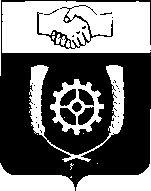      РОССИЙСКАЯ ФЕДЕРАЦИЯ                                    АДМИНИСТРАЦИЯ МУНИЦИПАЛЬНОГО РАЙОНА                КЛЯВЛИНСКИЙ               Самарской области            ПОСТАНОВЛЕНИЕ                     19.05.2016г. № 142О внесении изменений в отдельныепостановления Администрации муниципальногорайона Клявлинский Самарской области    В соответствии с Федеральным законом от 01 декабря 2014 г. №419-ФЗ «О внесении изменений в отдельные законодательные акты Российской Федерации по вопросам социальной защиты в связи  с ратификацией Конвенции о правах инвалидов», Администрация муниципального района Клявлинский  ПОСТАНОВЛЯЕТ:Внести в постановление Администрации муниципального района Клявлинский Самарской области №544 от 12.09.2014 г «Об утверждении Административного  регламента предоставления  администрацией муниципального района Клявлинский Самарской области муниципальной услуги по предоставлению архивных справок и (или) копий архивных документов» следующие изменения: п.2.14 дополнить абзацами следующего содержания:«Для обслуживания инвалидов центральный вход в помещение Администрации муниципального района Клявлинский Самарской области оборудуется пандусами, специальными ограждениями и перилами, обеспечивающими беспрепятственное передвижение и разворот инвалидных колясок. Столы для обслуживания инвалидов размещаются в стороне от входа с учетом беспрепятственного подъезда и поворота колясок.При наличии заключения общественной организации инвалидов о технической невозможности обеспечения доступности помещений (здания) для инвалидов на специально подготовленного сотрудника административно-распорядительным актом возлагается обязанность по оказанию ситуационной помощи инвалидам всех категорий на время предоставления муниципальной услуги.».2. Внести в постановление Администрации муниципального района Клявлинский Самарской области №544 от 12.09.2014 г «Об утверждении Административного  регламента предоставления Муниципальным учреждением «Комитет по управлению муниципальным имуществом администрации муниципального района Клявлинский Самарской области» муниципальной услуги по предоставлению информации о состоянии дорог общего пользования местного значения на территории муниципального района Клявлинский Самарской об	ласти» следующие изменения:2.1. п.2.14.4 дополнить абзацами следующего содержания:«Для обслуживания инвалидов центральный вход в помещение оборудуется пандусами, специальными ограждениями и перилами, обеспечивающими беспрепятственное передвижение и разворот инвалидных колясок. Столы для обслуживания инвалидов размещаются в стороне от входа с учетом беспрепятственного подъезда и поворота колясок.При наличии заключения общественной организации инвалидов о технической невозможности обеспечения доступности помещений (здания) для инвалидов на специально подготовленного сотрудника административно-распорядительным актом возлагается обязанность по оказанию ситуационной помощи инвалидам всех категорий на время предоставления муниципальной услуги.».3.Внести в постановление Администрации муниципального района Клявлинский Самарской области №542 от 12.09.2014 г «Об утверждении Административного  регламента предоставления  Муниципальным учреждением «Комитет по управлению муниципальным имуществом администрации муниципального района Клявлинский Самарской области» муниципальной услуги по прекращению права  постоянного (бессрочного)  пользования земельным участком, находящимся в муниципальной собственности на территории муниципального района Клявлинский Самарской области» следующие изменения:	3.1. п.2.13.4 дополнить абзацами следующего содержания:«Для обслуживания инвалидов центральный вход в помещение оборудуется пандусами, специальными ограждениями и перилами, обеспечивающими беспрепятственное передвижение и разворот инвалидных колясок. Столы для обслуживания инвалидов размещаются в стороне от входа с учетом беспрепятственного подъезда и поворота колясок.При наличии заключения общественной организации инвалидов о технической невозможности обеспечения доступности помещений (здания) для инвалидов на специально подготовленного сотрудника административно-распорядительным актом возлагается обязанность по оказанию ситуационной помощи инвалидам всех категорий на время предоставления муниципальной услуги.».4. Внести в постановление Администрации муниципального района Клявлинский Самарской области №541 от 12.09.2014 г «Об утверждении Административного  регламента предоставления Муниципальным учреждением «Комитет по управлению муниципальным имуществом администрации муниципального района Клявлинский Самарской области» муниципальной услуги по предоставлению сведений об объектах недвижимого имущества, находящихся в государственной и муниципальной собственности и предназначенных для сдачи в аренду на территории муниципального района Клявлинский Самарской области» следующие изменения:4.1. По тексту постановления и порядка исключить слово «государственной».4.2. п.2.13.4 дополнить абзацами следующего содержания:«Для обслуживания инвалидов центральный вход в помещение оборудуется пандусами, специальными ограждениями и перилами, обеспечивающими беспрепятственное передвижение и разворот инвалидных колясок. Столы для обслуживания инвалидов размещаются в стороне от входа с учетом беспрепятственного подъезда и поворота колясок.При наличии заключения общественной организации инвалидов о технической невозможности обеспечения доступности помещений (здания) для инвалидов на специально подготовленного сотрудника административно-распорядительным актом возлагается обязанность по оказанию ситуационной помощи инвалидам всех категорий на время предоставления муниципальной услуги.».5.	Внести в постановление Администрации муниципального района Клявлинский Самарской области №538 от 12.09.2014 г «Об утверждении Административного  регламента предоставления  Муниципальным учреждением «Комитет по управлению муниципальным имуществом администрации муниципального района Клявлинский Самарской» области муниципальной услуги по заключению договора на установку и эксплуатацию рекламной конструкции на земельном участке, здании или ином недвижимом имуществе, находящемся в муниципальной собственности по результатам проведения аукциона или конкурса на территории  муниципального района Клявлинский  Самарской области» следующие изменения:5.1. п.2.12. дополнить абзацами следующего содержания:«Для обслуживания инвалидов центральный вход в помещение оборудуется пандусами, специальными ограждениями и перилами, обеспечивающими беспрепятственное передвижение и разворот инвалидных колясок. Столы для обслуживания инвалидов размещаются в стороне от входа с учетом беспрепятственного подъезда и поворота колясок.При наличии заключения общественной организации инвалидов о технической невозможности обеспечения доступности помещений (здания) для инвалидов на специально подготовленного сотрудника административно-распорядительным актом возлагается обязанность по оказанию ситуационной помощи инвалидам всех категорий на время предоставления муниципальной услуги.».6. Внести в постановление Администрации муниципального района Клявлинский Самарской области №537 от 12.09.2014 г «Об утверждении Административного  регламента предоставления Муниципальным учреждением «Комитет по управлению муниципальным имуществом  администрации муниципального района Клявлинский Самарской области» муниципальной услуги по предоставлению муниципального имущества в безвозмездное пользование на территории  муниципального района Клявлинский  Самарской области» следующие изменения:6.1 п.2.13.4 дополнить абзацами следующего содержания:«Для обслуживания инвалидов центральный вход в помещение оборудуется пандусами, специальными ограждениями и перилами, обеспечивающими беспрепятственное передвижение и разворот инвалидных колясок. Столы для обслуживания инвалидов размещаются в стороне от входа с учетом беспрепятственного подъезда и поворота колясок.При наличии заключения общественной организации инвалидов о технической невозможности обеспечения доступности помещений (здания) для инвалидов на специально подготовленного сотрудника административно-распорядительным актом возлагается обязанность по оказанию ситуационной помощи инвалидам всех категорий на время предоставления муниципальной услуги.».7. Внести в постановление Администрации муниципального района Клявлинский Самарской области №536 от 12.09.2014 г «Об утверждении Административного  регламента предоставления  Муниципальным учреждением «Комитет по управлению муниципальным имуществом администрации муниципального района Клявлинский Самарской области» муниципальной услуги по предоставлению муниципального имущества в аренду на территории  муниципального района Клявлинский  Самарской области» следующие изменения:7.1. п.2.10 дополнить абзацами следующего содержания:«Для обслуживания инвалидов центральный вход в помещение оборудуется пандусами, специальными ограждениями и перилами, обеспечивающими беспрепятственное передвижение и разворот инвалидных колясок. Столы для обслуживания инвалидов размещаются в стороне от входа с учетом беспрепятственного подъезда и поворота колясок.При наличии заключения общественной организации инвалидов о технической невозможности обеспечения доступности помещений (здания) для инвалидов на специально подготовленного сотрудника административно-распорядительным актом возлагается обязанность по оказанию ситуационной помощи инвалидам всех категорий на время предоставления муниципальной услуги.».8. Внести в постановление Администрации муниципального района Клявлинский Самарской области №535 от 12.09.2014 г «Об утверждении Административного  регламента предоставления  Муниципальным учреждением «Комитет по управлению муниципальным имуществом администрации муниципального района Клявлинский Самарской области» муниципальной услуги по предоставлению в собственность гражданам, имеющих троих и более детей, бесплатно сформированных земельных участков из земель, находящихся в муниципальной собственности, а также гражданам, которые самостоятельно определили цели использования земельного участка, его предполагаемые размеры и местоположение на территории муниципального района Клявлинский Самарской области» следующие изменения:8.1. раздел 2.9. дополнить абзацами следующего содержания:«Для обслуживания инвалидов центральный вход в помещение оборудуется пандусами, специальными ограждениями и перилами, обеспечивающими беспрепятственное передвижение и разворот инвалидных колясок. Столы для обслуживания инвалидов размещаются в стороне от входа с учетом беспрепятственного подъезда и поворота колясок.При наличии заключения общественной организации инвалидов о технической невозможности обеспечения доступности помещений (здания) для инвалидов на специально подготовленного сотрудника административно-распорядительным актом возлагается обязанность по оказанию ситуационной помощи инвалидам всех категорий на время предоставления муниципальной услуги.».9. Внести в постановление Администрации муниципального района Клявлинский Самарской области №534 от 12.09.2014 г «Об утверждении Административного  регламента предоставления  Муниципальным учреждением «Комитет по управлению муниципальным имуществом администрации муниципального района Клявлинский Самарской области» муниципальной услуги по предоставлению сведений об объектах недвижимого имущества, содержащихся в реестре имущества муниципального района Клявлинский Самарской области» следующие изменения:9.1. п.2.14.7. дополнить абзацами следующего содержания:«Для обслуживания инвалидов центральный вход в помещение оборудуется пандусами, специальными ограждениями и перилами, обеспечивающими беспрепятственное передвижение и разворот инвалидных колясок. Столы для обслуживания инвалидов размещаются в стороне от входа с учетом беспрепятственного подъезда и поворота колясок.При наличии заключения общественной организации инвалидов о технической невозможности обеспечения доступности помещений (здания) для инвалидов на специально подготовленного сотрудника административно-распорядительным актом возлагается обязанность по оказанию ситуационной помощи инвалидам всех категорий на время предоставления муниципальной услуги.».10. Внести в постановление Администрации муниципального района Клявлинский Самарской области №533 от 12.09.2014 г «Об утверждении Административного  регламента предоставления  администрацией муниципального района Клявлинский Самарской области муниципальной услуги по принятию документов, а также выдача решений о переводе жилого помещения в нежилое или нежилого помещения в жилое помещение на территории муниципального района Клявлинский Самарской области» следующие изменения:10.1. п.2.10. дополнить абзацами следующего содержания:«Для обслуживания инвалидов центральный вход в помещение оборудуется пандусами, специальными ограждениями и перилами, обеспечивающими беспрепятственное передвижение и разворот инвалидных колясок. Столы для обслуживания инвалидов размещаются в стороне от входа с учетом беспрепятственного подъезда и поворота колясок.При наличии заключения общественной организации инвалидов о технической невозможности обеспечения доступности помещений (здания) для инвалидов на специально подготовленного сотрудника административно-распорядительным актом возлагается обязанность по оказанию ситуационной помощи инвалидам всех категорий на время предоставления муниципальной услуги.».11. Внести в постановление Администрации муниципального района Клявлинский Самарской области №532 от 12.09.2014 г «Об утверждении Административного  регламента предоставления  администрацией муниципального района Клявлинский Самарской области муниципальной услуги по принятию решений согласования переустройства  и (или) перепланировки жилого помещения на территории муниципального района Клявлинский Самарской области» следующие изменения:11.1. п.2.12.1 дополнить абзацами следующего содержания:«Для обслуживания инвалидов центральный вход в помещение оборудуется пандусами, специальными ограждениями и перилами, обеспечивающими беспрепятственное передвижение и разворот инвалидных колясок. Столы для обслуживания инвалидов размещаются в стороне от входа с учетом беспрепятственного подъезда и поворота колясок.При наличии заключения общественной организации инвалидов о технической невозможности обеспечения доступности помещений (здания) для инвалидов на специально подготовленного сотрудника административно-распорядительным актом возлагается обязанность по оказанию ситуационной помощи инвалидам всех категорий на время предоставления муниципальной услуги.».12. Внести в постановление Администрации муниципального района Клявлинский Самарской области №530 от 12.09.2014 г «Об утверждении Административного  регламента предоставления  администрацией муниципального района Клявлинский Самарской области муниципальной услуги по предоставлению информации о порядке предоставления жилищно-коммунальных услуг населению на территории муниципального района Клявлинский Самарской области» следующие изменения:12.1. п.2.10. дополнить абзацами следующего содержания:«Для обслуживания инвалидов центральный вход в помещение оборудуется пандусами, специальными ограждениями и перилами, обеспечивающими беспрепятственное передвижение и разворот инвалидных колясок. Столы для обслуживания инвалидов размещаются в стороне от входа с учетом беспрепятственного подъезда и поворота колясок.При наличии заключения общественной организации инвалидов о технической невозможности обеспечения доступности помещений (здания) для инвалидов на специально подготовленного сотрудника административно-распорядительным актом возлагается обязанность по оказанию ситуационной помощи инвалидам всех категорий на время предоставления муниципальной услуги.».	13. Внести в постановление Администрации муниципального района Клявлинский Самарской области №529 от 12.09.2014 г «Об утверждении Административного  регламента предоставления  администрацией муниципального района Клявлинский Самарской области муниципальной услуги по предоставлению информации об объектах культурного наследия регионального и местного значения, находящихся на территории муниципального района Клявлинский Самарской области и включенных в единый государственный реестр объектов культурного наследия (памятников истории и культуры) народов Российской Федерации» следующие изменения:13.1. п.2.10. дополнить абзацами следующего содержания:«Для обслуживания инвалидов центральный вход в помещение оборудуется пандусами, специальными ограждениями и перилами, обеспечивающими беспрепятственное передвижение и разворот инвалидных колясок. Столы для обслуживания инвалидов размещаются в стороне от входа с учетом беспрепятственного подъезда и поворота колясок.При наличии заключения общественной организации инвалидов о технической невозможности обеспечения доступности помещений (здания) для инвалидов на специально подготовленного сотрудника административно-распорядительным актом возлагается обязанность по оказанию ситуационной помощи инвалидам всех категорий на время предоставления муниципальной услуги.».14. Внести в постановление Администрации муниципального района Клявлинский Самарской области №528 от 12.09.2014 г «Об утверждении Административного  регламента предоставления  администрацией муниципального района Клявлинский Самарской области  муниципальной услуги по предоставлению социальной выплаты на строительство или приобретение жилого помещения» следующие изменения:14.1. п.2.11. дополнить абзацами следующего содержания:«Для обслуживания инвалидов центральный вход в помещение оборудуется пандусами, специальными ограждениями и перилами, обеспечивающими беспрепятственное передвижение и разворот инвалидных колясок. Столы для обслуживания инвалидов размещаются в стороне от входа с учетом беспрепятственного подъезда и поворота колясок.При наличии заключения общественной организации инвалидов о технической невозможности обеспечения доступности помещений (здания) для инвалидов на специально подготовленного сотрудника административно-распорядительным актом возлагается обязанность по оказанию ситуационной помощи инвалидам всех категорий на время предоставления муниципальной услуги.».15. Внести в постановление Администрации муниципального района Клявлинский Самарской области №527 от 12.09.2014 г «Об утверждении Административного  регламента предоставления  администрацией муниципального района Клявлинский Самарской области муниципальной услуги по предоставлению малоимущим  гражданам жилых помещений муниципального жилищного фонда по договорам социального найма на территории муниципального района Клявлинский Самарской области» следующие изменения:15.1 п.2.10. дополнить абзацами следующего содержания:«Для обслуживания инвалидов центральный вход в помещение оборудуется пандусами, специальными ограждениями и перилами, обеспечивающими беспрепятственное передвижение и разворот инвалидных колясок. Столы для обслуживания инвалидов размещаются в стороне от входа с учетом беспрепятственного подъезда и поворота колясок.При наличии заключения общественной организации инвалидов о технической невозможности обеспечения доступности помещений (здания) для инвалидов на специально подготовленного сотрудника административно-распорядительным актом возлагается обязанность по оказанию ситуационной помощи инвалидам всех категорий на время предоставления муниципальной услуги.».16. Внести в постановление Администрации муниципального района Клявлинский Самарской области №526 от 12.09.2014 г «Об утверждении Административного  регламента предоставления  администрацией муниципального района Клявлинский Самарской области муниципальной услуги по признанию помещения жилым помещением, жилого помещения непригодным для проживания и многоквартирного дома аварийным и подлежащим сносу или реконструкции на территории муниципального района Клявлинский Самарской области» следующие изменения:16.1 п.2.10. дополнить абзацами следующего содержания:«Для обслуживания инвалидов центральный вход в помещение оборудуется пандусами, специальными ограждениями и перилами, обеспечивающими беспрепятственное передвижение и разворот инвалидных колясок. Столы для обслуживания инвалидов размещаются в стороне от входа с учетом беспрепятственного подъезда и поворота колясок.При наличии заключения общественной организации инвалидов о технической невозможности обеспечения доступности помещений (здания) для инвалидов на специально подготовленного сотрудника административно-распорядительным актом возлагается обязанность по оказанию ситуационной помощи инвалидам всех категорий на время предоставления муниципальной услуги.».17. Внести в постановление Администрации муниципального района Клявлинский Самарской области №525 от 12.09.2014 г «Об утверждении Административного  регламента предоставления  администрацией муниципального района Клявлинский Самарской области муниципальной услуги по постановке работников органов государственной власти Самарской области,  государственных органов Самарской области, органов местного самоуправления муниципальных образований в Самарской области, государственных учреждений Самарской области и муниципальных учреждений муниципальных образований в Самарской области на учет в качестве нуждающихся в получении социальной выплаты и расчет размера социальных выплат на строительство или приобретение жилого помещения» следующие изменения: 17.1. 	п.2.9. дополнить абзацами следующего содержания:«Для обслуживания инвалидов центральный вход в помещение оборудуется пандусами, специальными ограждениями и перилами, обеспечивающими беспрепятственное передвижение и разворот инвалидных колясок. Столы для обслуживания инвалидов размещаются в стороне от входа с учетом беспрепятственного подъезда и поворота колясок.При наличии заключения общественной организации инвалидов о технической невозможности обеспечения доступности помещений (здания) для инвалидов на специально подготовленного сотрудника административно-распорядительным актом возлагается обязанность по оказанию ситуационной помощи инвалидам всех категорий на время предоставления муниципальной услуги.».18. Внести в постановление Администрации муниципального района Клявлинский Самарской области №524 от 12.09.2014 г «Об утверждении Административного  регламента предоставления  администрацией муниципального района Клявлинский Самарской области муниципальной услуги по предоставлению информации об очередности предоставления жилых помещений на условиях социального найма на территории муниципального района Клявлинский Самарской области» следующие изменения:18.1. п.2.13.5. дополнить абзацами следующего содержания:«Для обслуживания инвалидов центральный вход в помещение оборудуется пандусами, специальными ограждениями и перилами, обеспечивающими беспрепятственное передвижение и разворот инвалидных колясок. Столы для обслуживания инвалидов размещаются в стороне от входа с учетом беспрепятственного подъезда и поворота колясок.При наличии заключения общественной организации инвалидов о технической невозможности обеспечения доступности помещений (здания) для инвалидов на специально подготовленного сотрудника административно-распорядительным актом возлагается обязанность по оказанию ситуационной помощи инвалидам всех категорий на время предоставления муниципальной услуги.».19. Внести в постановление Администрации муниципального района Клявлинский Самарской области №523 от 12.09.2014 г «Об утверждении Административного  регламента  предоставления  администрацией муниципального района Клявлинский Самарской области муниципальной услуги по приему заявлений, документов, а также постановка граждан на учет в качестве нуждающихся в жилых помещениях на территории муниципального района Клявлинский Самарской области» следующие изменения:19.1 п.2.12.5. дополнить абзацами следующего содержания:«Для обслуживания инвалидов центральный вход в помещение оборудуется пандусами, специальными ограждениями и перилами, обеспечивающими беспрепятственное передвижение и разворот инвалидных колясок. Столы для обслуживания инвалидов размещаются в стороне от входа с учетом беспрепятственного подъезда и поворота колясок.При наличии заключения общественной организации инвалидов о технической невозможности обеспечения доступности помещений (здания) для инвалидов на специально подготовленного сотрудника административно-распорядительным актом возлагается обязанность по оказанию ситуационной помощи инвалидам всех категорий на время предоставления муниципальной услуги.».20. Внести в постановление Администрации муниципального района Клявлинский Самарской области №522 от 12.09.2014 г «Об утверждении Административного  регламента предоставления  администрацией муниципального района Клявлинский Самарской области муниципальной услуги по предоставлению информации об организации общедоступного и  бесплатного дошкольного,  начального общего,  основного общего, среднего  (полного) общего образования, а также дополнительного образования в общеобразовательных учреждениях, расположенных на территории муниципального района Клявлинский Самарской области» следующие изменения:20.1. п.2.10. дополнить абзацами следующего содержания:«Для обслуживания инвалидов центральный вход в помещение оборудуется пандусами, специальными ограждениями и перилами, обеспечивающими беспрепятственное передвижение и разворот инвалидных колясок. Столы для обслуживания инвалидов размещаются в стороне от входа с учетом беспрепятственного подъезда и поворота колясок.При наличии заключения общественной организации инвалидов о технической невозможности обеспечения доступности помещений (здания) для инвалидов на специально подготовленного сотрудника административно-распорядительным актом возлагается обязанность по оказанию ситуационной помощи инвалидам всех категорий на время предоставления муниципальной услуги.».21. Внести в постановление Администрации муниципального района Клявлинский Самарской области №444 от 15.08.2014 г «Об утверждении Административного  регламента предоставления  муниципальным учреждением «Комитет по управлению муниципальным имуществом администрации муниципального района Клявлинский Самарской области» муниципальной услуги по выдаче схемы расположения земельного участка на кадастровом плане или кадастровой карте территории муниципального района Клявлинский Самарской области» следующие изменения:21.1. п.2.14. дополнить абзацами следующего содержания:«Для обслуживания инвалидов центральный вход в помещение оборудуется пандусами, специальными ограждениями и перилами, обеспечивающими беспрепятственное передвижение и разворот инвалидных колясок. Столы для обслуживания инвалидов размещаются в стороне от входа с учетом беспрепятственного подъезда и поворота колясок.При наличии заключения общественной организации инвалидов о технической невозможности обеспечения доступности помещений (здания) для инвалидов на специально подготовленного сотрудника административно-распорядительным актом возлагается обязанность по оказанию ситуационной помощи инвалидам всех категорий на время предоставления муниципальной услуги.».22. Внести в постановление Администрации муниципального района Клявлинский Самарской области №514 от 05.09.2014 г «Об утверждении Административного  регламента предоставления  Администрацией муниципального района Клявлинский Самарской области муниципальной услуги по согласованию плана снижения сбросов загрязняющих веществ, иных веществ и микроорганизмов в поверхностные водные объекты, подземные водные объекты и на водосборные площади на территории муниципального района Клявлинский Самарской области» следующие изменения:22.1. п.2.14. дополнить абзацами следующего содержания:«Для обслуживания инвалидов центральный вход в помещение оборудуется пандусами, специальными ограждениями и перилами, обеспечивающими беспрепятственное передвижение и разворот инвалидных колясок. Столы для обслуживания инвалидов размещаются в стороне от входа с учетом беспрепятственного подъезда и поворота колясок.При наличии заключения общественной организации инвалидов о технической невозможности обеспечения доступности помещений (здания) для инвалидов на специально подготовленного сотрудника административно-распорядительным актом возлагается обязанность по оказанию ситуационной помощи инвалидам всех категорий на время предоставления муниципальной услуги.».			23. Контроль за выполнением настоящего постановления возложить на Первого заместителя Главы муниципального района Клявлинский Климашова П.Н.24. Настоящее постановление вступает в силу со дня его принятия.Глава муниципального района Клявлинский                                                                         И.Н. Соловьев Демендеев О.А.